SDNB Event Checklist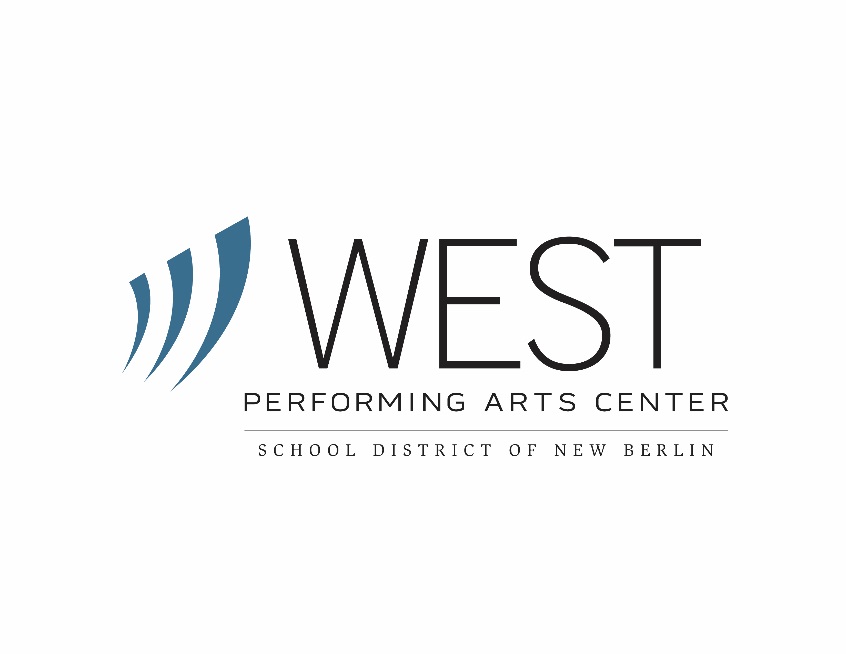 This list is necessary for staffing, preparation and timing.  It is also meant as catalyst for conversation.  Please complete and submit.  Event NotesLIST HEREEvent Name and Organization NameEvent Point PersonEvent SET UP Date and TimeEvent TIMING Date and Timing (calendar)Event Type – Movie or Business Meeting Format(Implies front of main curtain)Highlight all that applyProjector and screenMovie, PPT or Video with SoundPPT without SoundComputer and Podium on stageComputer and Wireless Mic below stageEvent Type – Stage Presentation - Dance(Implies Full or Partial Stage NeededHighlight all that applyRigging (backdrop, CYC or set dressing planned)CD or Computer (stage or Booth)Live MusicEvent Type – Stage Presentation - Theatrical(Implies Full or Partial Stage NeededHightlight all that applyRigging (backdrop, CYC or set dressing planned)CD or Computer (Stage or Booth)Live Music (On stage or PIT)Event Type – Stage Presentation – Music(Implies Full or Partial Stage NeededHightlight all that applyOrchestra Shell NeededOrchestral, Band or ChoralCD or Computer (Stage or Booth)Live Music OtherHightlight all that apply6’ TablesNumber of chairsNumber of Risers (of 6)Number of Orchestra StandsGrand Piano NeededIdentify MiscellaneousFacility NeedsHightlight all that applyDressing Room (holds 25)Auxiliary Dressing or Meeting (for how many people_________)Loading DockCafé Kitchen and Staff